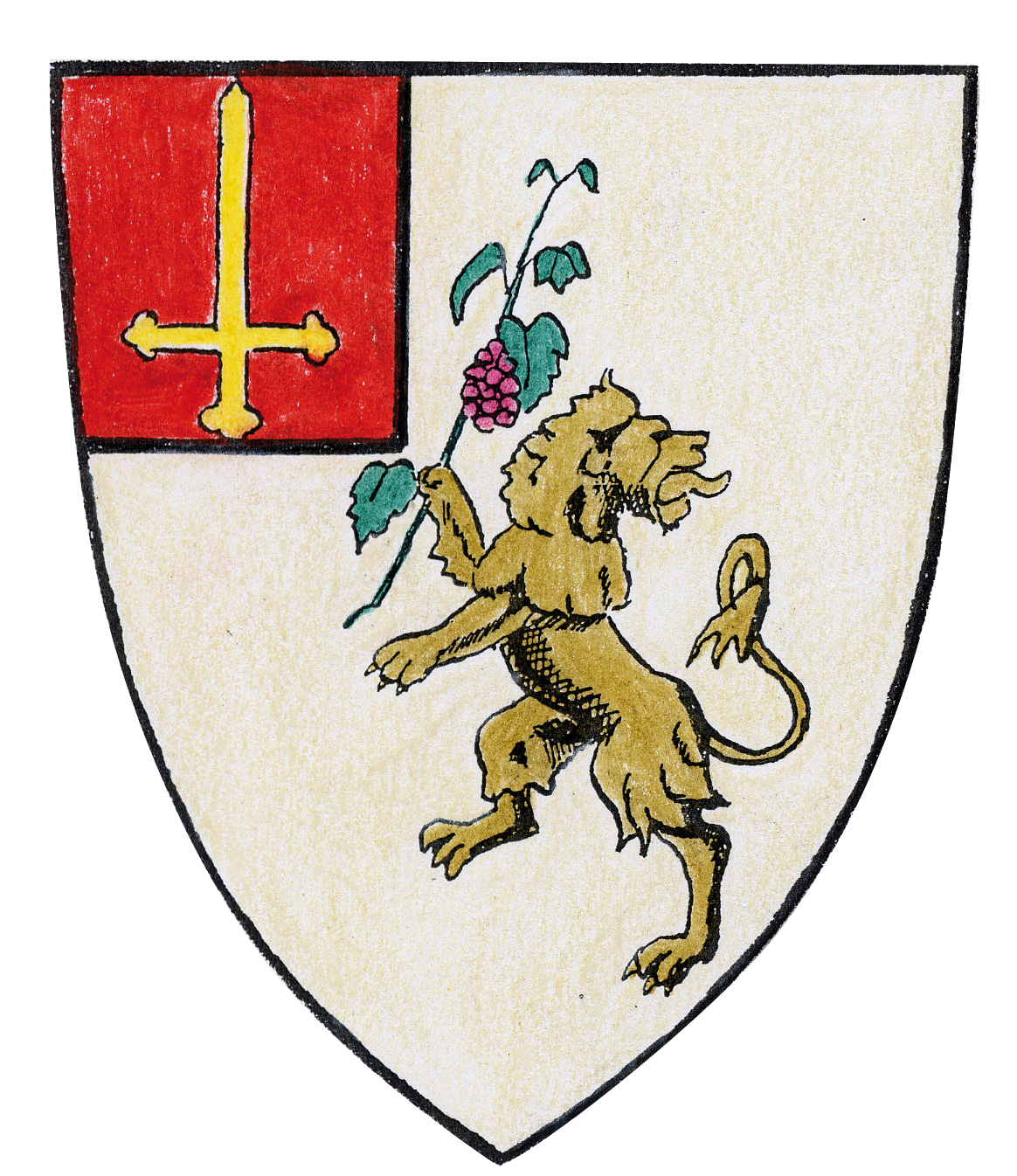 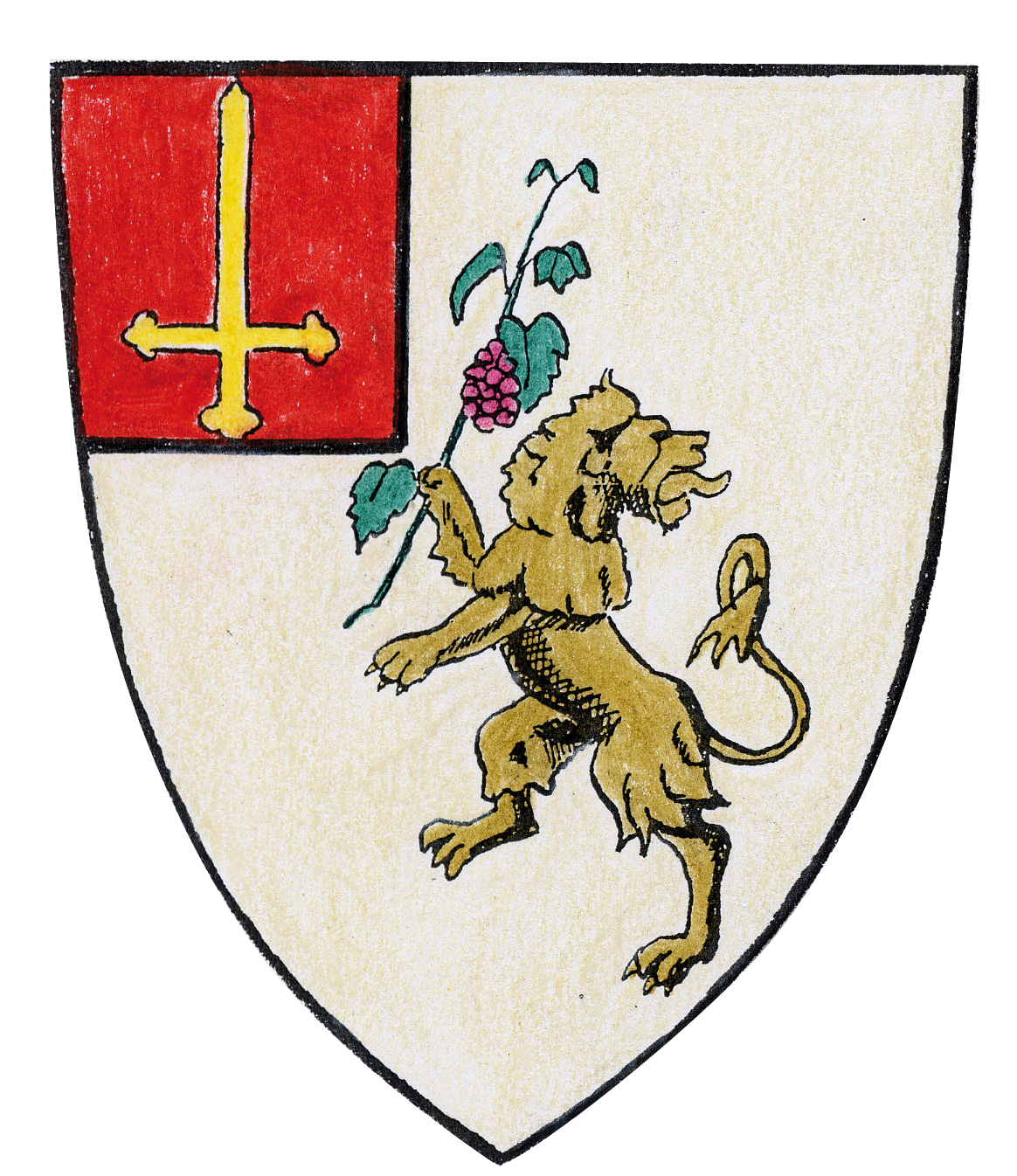 RAMASSAGE SCOLAIRE – S.I.R.S								Vigny, le 9 juillet 2020Chers Parents,En accord avec les Maires de Guiry-en-Vexin et Théméricourt, nous avons arrêté pour cette rentrée 2020/2021, le règlement définissant les horaires, le circuit et la décharge parentale pour le transport scolaire.Circuits et horaires				          lundi, mardi, jeudi et vendredi			                      	  Matin 	                          Soir          Guiry-en-Vexin					     	                      -   Arrêt à l’ancienne école		  8h05	     		17h20Théméricourt		           -   Parking maison du parc		  8h20	       	           17h10      Vigny (Bord’haut/Stade/la Gaudière)               	            -   Hameau du Bord’haut (arrêt bus)       	  8h40         		16h55     	                        -   Stade municipal (rue de la Comté)	  8h45	       		16h40          -   Hameau de La Gaudière (rue Vitali)	  8h50	       		16h50     Le règlementVous trouverez ci-joint le règlement. Le coupon réponse est à retourner à la Mairie de Vigny, rempli, daté et signé des parents.DéchargeConformément au règlement, si aucun adulte ne se trouve à l’arrêt du soir pour prendre en charge votre enfant, celui-ci sera reconduit obligatoirement à l’étude dirigée ou à la garderie scolaire. Il vous appartiendra alors de venir le chercher.Toutefois, vous avez la possibilité d’établir une décharge si vous jugez votre enfant apte à rentrer seul de l’arrêt du car à votre domicile (ci-joint modèle).Cette mesure a été prise en conformité avec le Syndicat Intercommunal de Ramassage Scolaire Guiry-en-Vexin, Théméricourt, Vigny, dans le respect des conditions de sécurité qui lui incombe.En vous remerciant et comptant sur votre compréhension,Veuillez croire, chers Parents, à l’assurance de mes sentiments les meilleurs et les plus dévoués. Robert de KervéguenMaire de Vigny						REGLEMENT POUR LE RAMASSAGE SCOLAIRE - S.I.R.S								Vigny, le 9 juillet 2020								FonctionnementRamassage du matinLe ramassage scolaire prend en charge les enfants devant les arrêts prévus.En aucun cas, le chauffeur ne devra prendre d’enfants en dehors de ces arrêts.Des adultes devront être présents jusqu’à la prise en charge des enfants par le car.Ramassage du soirLe ramassage scolaire dépose les enfants devant les arrêts prévus.En aucun cas, le chauffeur ne déposera d’enfants en dehors de ces arrêts.Si aucun adulte ne se trouve à l’arrêt, les enfants seront reconduits à la garderie ou à l’étude dirigée jusqu’à 18 h00 ou 19 h 00. Cette permanence sera facturée aux parents  qui, devront  venir  chercher leur(s)  enfant (s), avant  la  fermeture  du « service garderie » soit au plus tard à 19 h.DisciplineLes enfants empruntant le car devront :attacher leur ceinture de sécurité dès qu’ils entrent dans le car, rester assis pendant tout le trajet, jusqu’à l’ouverture des portières par l’accompagnatrice,être polis avec le personnel d’encadrement et le chauffeur,avoir une attitude correcte envers leurs camarades,respecter le matériel,sous peine de sanctions.SanctionsEn cas de manquement à ce règlement, le responsable en avisera la Mairie qui adressera un avertissement motivé à la famille.S’il y a récidive, la sanction pourra aller jusqu’à l’exclusion partielle ou définitive de l’enfant du transport.                